Publicado en Madrid el 30/06/2020 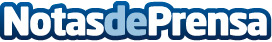 DHL planea un "vuelo perfecto" desde Leipzig a la ciudad de Nueva YorkSerá un vuelo de travesía del Atlántico Norte realizado con un enfoque totalmente ecológico. La reducción del tráfico aéreo debido al Covid-19 permite condiciones de vuelo óptimas. Se utilizará el avión Airbus A330-200F para consumir la mínima cantidad posible de combustible. Todas las autoridades de control de tránsito aéreo apoyarán este vuelo de demostración a lo largo de su rutaDatos de contacto:Noelia Perlacia915191005Nota de prensa publicada en: https://www.notasdeprensa.es/dhl-planea-un-vuelo-perfecto-desde-leipzig-a Categorias: Internacional Finanzas Emprendedores Logística Solidaridad y cooperación Consumo http://www.notasdeprensa.es